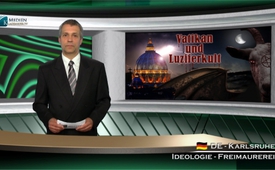 Vaticaan en Lucifer-cultus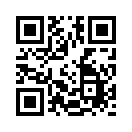 Hartelijk welkom zeer vereerde dames en Heren  bij ons Mk  Vaticaan en Lucifer-cultus. 
Wat al werd onthuld in het jaar 1992 in het leidinggevend Mexicaanse weekblad “Proceso”, windt dezer dagen opnieuw de gemoederen op: uit de mond van de grootcommandant van de hoogste raad van de vrijmetselaars van Mexico, Carlos Vazquez Rangel, zou men toen het volgende hebben vernomen, hij zei letterlijk: “Binnen de acht huizenblokken, waaruit de staat Vaticaan bestaat, bevinden zich niet minder dan vier loges van de Schotse vrijmetselarij." Een pater verklaarde in deze samenhang dat in bepaalde landen, waar de kerk niet werkzaam mag zijn, het deze vrijmetselaarsloges zijn die in het geheim de zaken van het Vaticaan leiden.Hartelijk welkom zeer vereerde dames en Heren  bij ons Mk  Vaticaan en Lucifer-cultus. 
Wat al werd onthuld in het jaar 1992 in het leidinggevend Mexicaanse weekblad “Proceso”, windt dezer dagen opnieuw de gemoederen op: uit de mond van de grootcommandant van de hoogste raad van de vrijmetselaars van Mexico, Carlos Vazquez Rangel, zou men toen het volgende hebben vernomen, hij zei letterlijk: “Binnen de acht huizenblokken, waaruit de staat Vaticaan bestaat, bevinden zich niet minder dan vier loges van de Schotse vrijmetselarij." Een pater verklaarde in deze samenhang dat in bepaalde landen, waar de kerk niet werkzaam mag zijn, het deze vrijmetselaarsloges zijn die in het geheim de zaken van het Vaticaan leiden. 

In het kader van omvangrijke onderzoeken en voorlichtingswerk worden dezer dagen wereldwijd zwaarwegende bewijzen bijeengebracht, die explosieve onthullingen aan het licht brengen over deze enge verbinding van het Vaticaan en de Schotse Vrijmetselarij. Waren de decennia lange gevechten tussen de Katholieke kerk en de vrijmetselaarsbeweging slechts tactische schijngevechten voor de publieke opinie? Voor de publieke opinie werd ook verzwegen, wie de schepper  van de grootste Vrijmetselaarsritus is , de zogenaamde “Schotse ritus” in zijn huidige vorm: dat was niemand anders dan Albert Pike. Albert Pike was als praktiserende satanist ook bekend als medeoprichter van de satanskerk. Tijdens de jaren 1859-1891 was Pike de grootcommandant van de Schotse vrijmetselarij. Deze veelzeggende samenhang hitst momenteel de gemoederen op in heel de wereld.  Albert Pike schrijft namelijk in zijn belangrijkste werk van vrijmetselarij  “Morals and Dogma”: 

: Ja, Lucifer is god, god van licht en goedheid, die strijdt  voor de mensheid tegen Adonai,  God van duisternis en kwaad!) 

In niet mis te verstane woorden verklaart Albert Pike satan, dus de duivel, tot 'de goede' en de Schepper God van de Bijbel tot 'de boze'. Dat is natuurlijk voor veel mensen heel verontrustend. Terwijl men naar buiten voortdurende rivaliteit liet uitschijnen tussen het Vaticaan en de vrijmetselarij, kwam aan het licht dat Johannes Paulus I, die toen 33 dagen paus was en die - naar men zegt - slachtoffer werd van een rituele moord, zelf ook actief vrijmetselaar was. Johannes Paulus I beval de Lucifer-vrijmetselaar – G. Carducci aan als voorbeeld voor de jeugd, waarvan echter de bekende hymne van de satanisten komt: “En mijters en kronen sidderen al! Heil jij, satan, o rebellie, o wrekende kracht van het verstand”.

Carducci was oprichter van de propaganda-vrijmetselarij in Italië en stichtte de Propaganda Due, de P2-loge in Rome, tot wiens leden later ook de boezemvriend van kardinaal Marzinkus, Wojtyla, behoorde. 

De groot-oriënt van Italië bood in januari 1996 paus Johannes Paulus II de “Galileo Galilei-prijs aan,  hoogste onderscheiding van de Italiaanse vrijmetselarij. Motivatie: Deze zodanig uitmuntende van de Italiaanse vrijmetselarij  heeft zich tijdens zijn “pontificaat” steeds  ingezet “voor de waarden van de universele vrijmetselarij” .

U kunt aansluitend onder “Ongecensureerde vorming”  kijken naar verdere getuigenissen over de geheime Luciferverering in de katholieke kerk, die momenteel onderwerp van discussie is. Voor een beter begrip, vergelijkt u best vooraf de betekenis van het woord Lucifer in het woordenboek Duden, want tot nu toe kende men de eigennaam Lucifer alleen uit het Kerklatijn. Deze naam gold altijd al als eigennaam van satan, dus de duivel. Als deze naam nu STEEDS MEER heel openlijk wordt gebruikt  in de Latijnse aanbidding, dan zijn dat al heel duidelijke aanwijzingen! Maar lees  zelf:

Lu/ci/fer, kerklatijn:  Lucifer als kerk-Latijnse naam voor duivel of satan. Terwijl de Latijns sprekende voorzanger bij de paasmis ( bij Exultet) vrij en open over Lucifer zingt, versluieren de `Nederlandse teksten van de Katholieke gezangboeken de naam “Lucifer” met “Morgenster”. De Latijnse Bijbel, de Vulgata gebruikt echter (bv. voor Jezus) als Morgenster nergens “Lucifer” maar uitsluitend “stellasplendidamatutina”.


De ontdekking van deze duidelijke versluiering van “Lucifer” leidt daardoor tot een wereldwijde verontwaardiging. Maar als men trouw blijft aan de oeroude definitie van Duden, dan zingt de katholieke voorzanger in zijn liturgie niets anders dan:

 
“Lucifer, met zijn vlammen, hij verschijne ’s morgens. Díe Lucifer, ik benadruk, die de ondergang niet kent, Christus jouw zoon, die van beneden is teruggekeerd. Hij heeft het menselijke geslacht helder verlicht en hij leeft en regeert in eeuwigheid.”
   

Een steeds omvangrijker bewijs dat de top van de Rooms-katholieke kerk in het geheim Lucifer aanziet en vereert als de ware zoon van God, vindt hier nieuwe voedingsbodem. En dan zorgt ook de grootste ruimtetelescoop van de wereld met de naam “Lucifer” voor groot opzien. Aan wie behoort hij? Het Vaticaan … maar kijkt u meteen zelf.door Ivo S.Bronnen:„Proceso“,25. 10. 1992
Albert Pike, Moralsand Dogma, Neuausgabe  von 1966; NT: Offb. 2,24
SAKA-Informationen 3/88
Fr.Heyer. Konfessionskunde, Berlin 1977
Bernhard Hülsebusch in: »die Rheinpfalz«( Ludwigshafen), 15.1.1997.
Pier Carpi: die Prophezeiungen von Papst Johannes XXIII, Rom 1976
Rom-Korrespondent
www.youtube.com/watch?v=BOgmzhcrgqU
www.youtube.com/watch?v=sUN-XEU6HUcDit zou u ook kunnen interesseren:---Kla.TV – Het andere nieuws ... vrij – onafhankelijk – ongecensureerd ...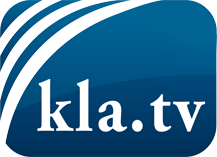 wat de media niet zouden moeten verzwijgen ...zelden gehoord van het volk, voor het volk ...nieuwsupdate elke 3 dagen vanaf 19:45 uur op www.kla.tv/nlHet is de moeite waard om het bij te houden!Gratis abonnement nieuwsbrief 2-wekelijks per E-Mail
verkrijgt u op: www.kla.tv/abo-nlKennisgeving:Tegenstemmen worden helaas steeds weer gecensureerd en onderdrukt. Zolang wij niet volgens de belangen en ideologieën van de kartelmedia journalistiek bedrijven, moeten wij er elk moment op bedacht zijn, dat er voorwendselen zullen worden gezocht om Kla.TV te blokkeren of te benadelen.Verbindt u daarom vandaag nog internetonafhankelijk met het netwerk!
Klickt u hier: www.kla.tv/vernetzung&lang=nlLicence:    Creative Commons-Licentie met naamgeving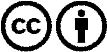 Verspreiding en herbewerking is met naamgeving gewenst! Het materiaal mag echter niet uit de context gehaald gepresenteerd worden.
Met openbaar geld (GEZ, ...) gefinancierde instituties is het gebruik hiervan zonder overleg verboden.Schendingen kunnen strafrechtelijk vervolgd worden.